Support Ticket Request FormThis form allows you to submit a problem, question, or request to IT. The information from this form is entered directly into our ticketing system to ensure your inquiry is logged. Please be as detailed as possible with the information requested.For information on how you can track the status of your support ticket, select the "Track a Ticket" option to the right.Top of FormContact InformationName: *Telephone: *Email: *Department:Building:Room:Problem InformationProblem Area: *Description: (be as descriptive as possible) : *Error Message(s) Received: (cut and paste message if possible):Have you experienced this problem in the past?: Yes NoIf yes, please list when:Is anyone else currently experiencing this problem?: Yes NoIf yes, please list who:Describe steps taken to try and resolve this problem:Additional Comments: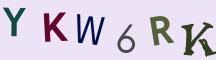 What code is in the image?: *Enter the characters shown in the image.